REGISTRATION FORM OF 7th GCBSS CONFERENCE 201820-21 August 2018, Cinnamon Grand Hotel Colombo Sri Lankahttp://gcbss.org/cimssr2018/registration-payment.html7th GCBSS will be held during 20-21 August 2018, Cinnamon Grand Hotel Colombo Sri Lanka. Please note that it is essential for all participants to email the filled Registration Form (.doc/.docx/pdf) along with Proof of payment receipt to ids: admin@gcbss.org and Cc to register@gatrenterprise.com SECTION 1: CONTACT INFORMATIONNotes: One regular registration can cover a paper within 8 pages, including all figures, tables, and references at 1.5 line spacing. If the length exceeds 8 pages the authors are required to pay a publication fee of USD 25.00 for each additional page.If number of authors are more than two in manuscript authors are required to pay additional fees USD 50 for each additional author name.For additional Certificates for co-authors needs to pay USD 100 for each additional certificate.SECTION 2: REGISTRATION FEESINFORMATIONGATR/GCBSS Policy:The lecturer cum student will not be considered for student rateFull-time student must need to submit a valid student ID cardDaily Market Conversion Rate is applicable to all USD prices.Service/Transfer Fees are not included in above prices.Registration fee of Regular/Visual/Student Presenter Included:       Welcome Reception on 19 August 2018         7:00 PM to 8:30 PM (Cinnamon Grand Hotel)Printed name card, Note bookConference bag & PenPresenter certificate (Printed & Electronic)Journal publication fees (Sponsored by GATR)Refereed Abstract Proceeding CD with ISBNPrinted program ScheduleTwo coffee breaks each dayInternational Buffet lunch dailyRegistration fee of Observer Included:Welcome Reception on 19 August 2018         7:00 PM to 8:30 PM (Cinnamon Grand Hotel)Card holder, Printed name cardConference bag & PenPrinted program ScheduleTwo coffee breaks each dayInternational Buffet lunch dailySECTION 3: PAYMENT INFORMATIONOption 1You can pay registration fee by Bank Deposit / ATM Transfer / Online Transfer / Telegraphic Transfer in Company official account. Please Visit: http://gcbss.org/cimssr2018/registration-payment.html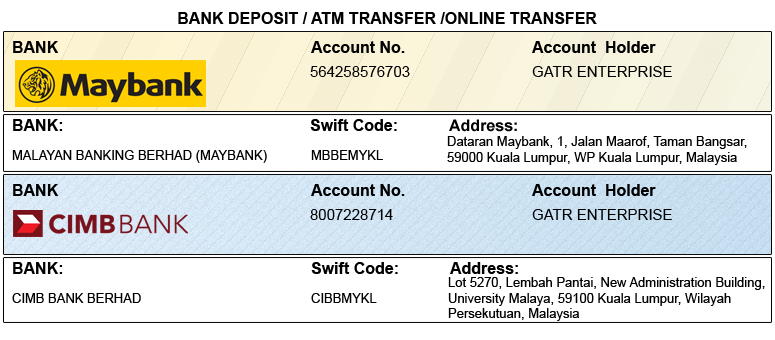 Option 2You can pay registration fee through 2checkout Credit Card /Debit Card/PayPal in Company official account.Please visit: http://gcbss.org/cimssr2018/registration-payment.htmlPRIVACY POLICY:The Global Academy of Training & Research (GATR) Division will protect your personal information. Your personal information received will only be used to fill your order. We will not sell or redistribute your information to anyone.CANCELLATION POLICY:You may cancel without penalty if written cancellation request is received up to and including 45 days prior to the start of the conference. A credit voucher less 50% of the registration fee will be issued for written requests received up to and including 25 days prior to the start of the conference. No refunds or credits will be issued on cancellation requests received less than 25 days prior to the start of the event. No liability is assumed by Global Conference on Business and Social Science for changes in program, date, content, speakers or venue.PLEASE NOTE: Original receipts will be emailed to register guest before conference for claim purposes.Paper ID Code: For example, CIMSSR-00101Paper ID Code: For example, CIMSSR-00101Paper ID Code: For example, CIMSSR-00101Paper ID Code: For example, CIMSSR-00101Name that you would like to get printed on the certificate:Name that you would like to get printed on the certificate:Name that you would like to get printed on the certificate:Name that you would like to get printed on the certificate:Conference Title: 7th Global Conference on Business and Social Science, Colombo Sri Lanka.Conference Title: 7th Global Conference on Business and Social Science, Colombo Sri Lanka.Conference Title: 7th Global Conference on Business and Social Science, Colombo Sri Lanka.Conference Title: 7th Global Conference on Business and Social Science, Colombo Sri Lanka.Whether attend the Conference:  Yes          NoWhether attend the Conference:  Yes          NoWhether attend the Conference:  Yes          NoWhether attend the Conference:  Yes          NoPosition (Professor/Associate Prof/Assistant Professor/Lecturer/PhD Student/Master Student/other):Position (Professor/Associate Prof/Assistant Professor/Lecturer/PhD Student/Master Student/other):Position (Professor/Associate Prof/Assistant Professor/Lecturer/PhD Student/Master Student/other):Position (Professor/Associate Prof/Assistant Professor/Lecturer/PhD Student/Master Student/other):Full Affiliation/Organization/University and country Name:(that you like get printed on the certificate)Full Affiliation/Organization/University and country Name:(that you like get printed on the certificate)Full Affiliation/Organization/University and country Name:(that you like get printed on the certificate)Full Affiliation/Organization/University and country Name:(that you like get printed on the certificate)Broad Field: i.e.  Accounting Broad Field: i.e.  Accounting Are you willing to serve as a session chair:(Yes (NoAre you willing to serve as a session chair:(Yes (NoSession Type:		  Oral Presenter	 Participant (Without paper)   Visual PresenterSession Type:		  Oral Presenter	 Participant (Without paper)   Visual PresenterSession Type:		  Oral Presenter	 Participant (Without paper)   Visual PresenterSession Type:		  Oral Presenter	 Participant (Without paper)   Visual PresenterTelephone:Mobile:Mobile:Email:Special Needs or Dietary Requirements:  Yes     NoSpecial Needs or Dietary Requirements:  Yes     NoSpecial Needs or Dietary Requirements:  Yes     NoSpecial Needs or Dietary Requirements:  Yes     NoStudent ID Number of Your University (if applicable):Student ID Number of Your University (if applicable):Student ID Number of Your University (if applicable):Student ID Number of Your University (if applicable):Paper Title:Paper Title:Paper Title:Paper Title:Paper Pages:Paper Pages:Additional Page:Additional Page:Fee Schedule for 7th GCBSS Delegates:Early 
Until: 15/05/2018Normal
Until: 10/07/2018Late 
Until: 10/08/2018Regular Presenter (Lead Author) / Co-authorUSD 525USD 550USD 600Visual Presenter (Using Skype)USD 525USD 550USD 600Full Time StudentUSD 425USD 450USD 500Participant (Without paper)USD 350USD 375USD 400Additional Events for 7th GCBSS Delegates:Dean & Directors Networking SessionUSD 100USD 150USD 175Workshop on Publishing in High Impact Factor (SSCI & SCI) Indexed JournalsOnly 15 SeatsUSD 75USD 100USD 120Workshop on writing PHD and Research Grant Proposals Only 15 SeatsUSD 75USD 100USD 120Both Workshop (Publishing in ISI and Proposals Writing)Only 15 Seats eachUSD 120USD 170USD 210Declaration: I agree that I cannot claim back the registration fee I paid under any circumstance.Declaration: I agree that I cannot claim back the registration fee I paid under any circumstance.Declaration: I agree that I cannot claim back the registration fee I paid under any circumstance.Declaration: I agree that I cannot claim back the registration fee I paid under any circumstance.SIGNED:(or write name here)DATE: